Bestellung – IGS Hoodies 2022	          	27.11.2022Sehr geehrte Eltern,schön, dass Sie sich mit Ihrem Sohn / Ihrer Tochter dazu entschieden haben, einen IGS Hoodie zu bestellen. Hier einige wenige Hinweise zum Ablauf der Bestellung:
Bitte füllen Sie zunächst die untenstehende Tabelle mit allen notwendigen Angaben aus.Speichern Sie dann das Dokument ab und senden es per E-Mail an 
bestellung@igs-schlitzerland.net.Verwenden Sie bitte unbedingt die IServ E-Mailadresse Ihres Kindes, so dass wir die Echtheit der Bestellung garantieren können.Beachten Sie, dass die Bestellung bindend und erst mit Überweisung des Betrages abgeschlossen ist. Bitte überweisen Sie den fälligen Betrag bis zum 9.12.2022 an nachstehendes Konto:	Empfänger: IGS SchlitzerlandIBAN: DE23 5185 0079 1028 2024 70		Verwendungszweck: [Name, Vorname], [Klasse]Viele GrüßeIhr IGS TeamBitte füllen Sie nachstehenden Bestellschein aus: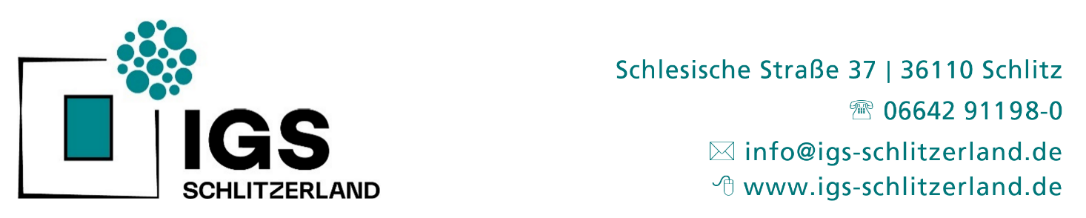 		
		Schlesische Str. 37 | 36110 Schlitz                                   06642-911980   info@schlitzerland.de 
  www.igs-schlitzerland.deName, VornameKlasse (z.B. 5.1)Hoodie (Kennzeichnung)#Größe (XS, S, M, L, XL)Bemerkungen (z.B. für Mehrfachbestellungen)